NAME 	____________________________________  	INDEX NO.		_______________SCHOOL 	____________________________________	SIGNATURE 		_______________									DATE 			_______________232/2PHYSICS PAPER 2(THEORY)TIME: 2 HRSDECEMBER 2021MOMALICHE 4 CYCLE 8 JOINT EXAMINSTRUCTIONSWrite your name, school and your index number in the spaces provided.Sign and write the date of examination in the spaces provided above.This paper consists of two sections, Section A and B.  Answer ALL the questions in both sections in the spaces provided in this paper.ALL working must be clearly shown.KNEC mathematical tables and non-programmable silent electronic calculators may be used.Note: Take acceleration due to gravity g = 10m/s2FOR EXAMINER’S USE:This paper consists of 13 printed pagesCandidates should check to ensure that all pages are printed as indicated and no questions are missingSECTION A (25 MARKS)Answer ALL the questions in this section in the spaces provided.State any one condition under which a pinhole camera may form an image on its screen which has the same size as the object.									(1 mark)	______________________________________________________________________________________________________________________________________________________________________The source of sound  and two listeners are positioned close to a tall building as shown in the figure below.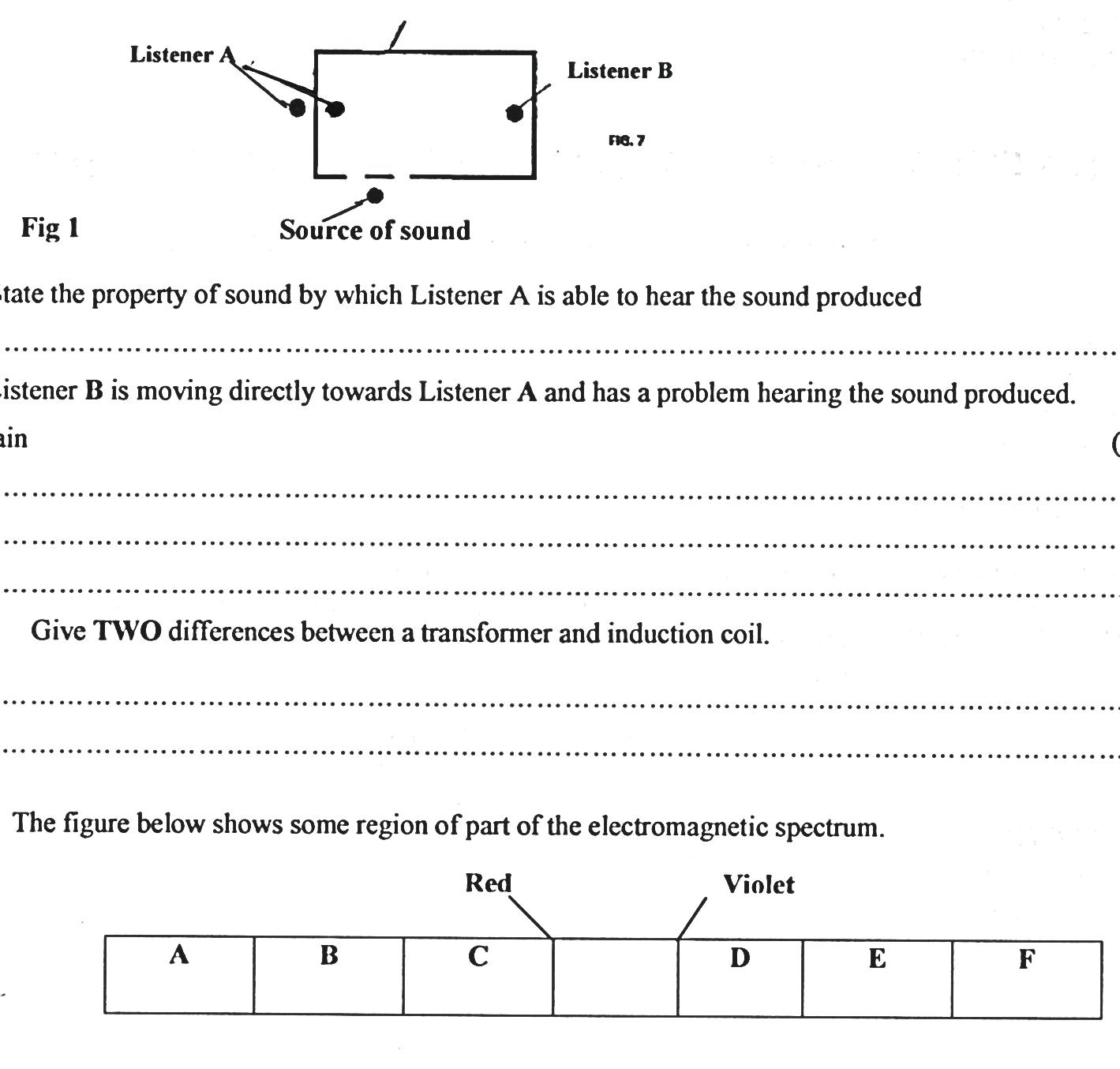 State the property of sound by which Listener A is able to hear the sound produced.		(1 mark)___________________________________________________________________________________Listener B is moving directly towards Listener A and has a problem hearing the sound produced. Explain.												(2 marks)_________________________________________________________________________________________________________________________________________________________________________________________________________________________________________________________Give two differences between a transformer and induction coil. 				(2 marks)	_________________________________________________________________________________________________________________________________________________________________________________________________________________________________________________________The figure below shows some region of part of the electromagnetic spectrum.   				       Red			VioletName the region that is detected by a blackened bulb thermometer. 				(1 mark)___________________________________________________________________________________State one use of the E-M wave in the region labelled B.						(1 mark)	______________________________________________________________________________________________________________________________________________________________________iii) State one application of Radio waves								(1 mark)The figure below shows ultraviolet light striking a clean Zinc plate on a positively charged leaf electroscope.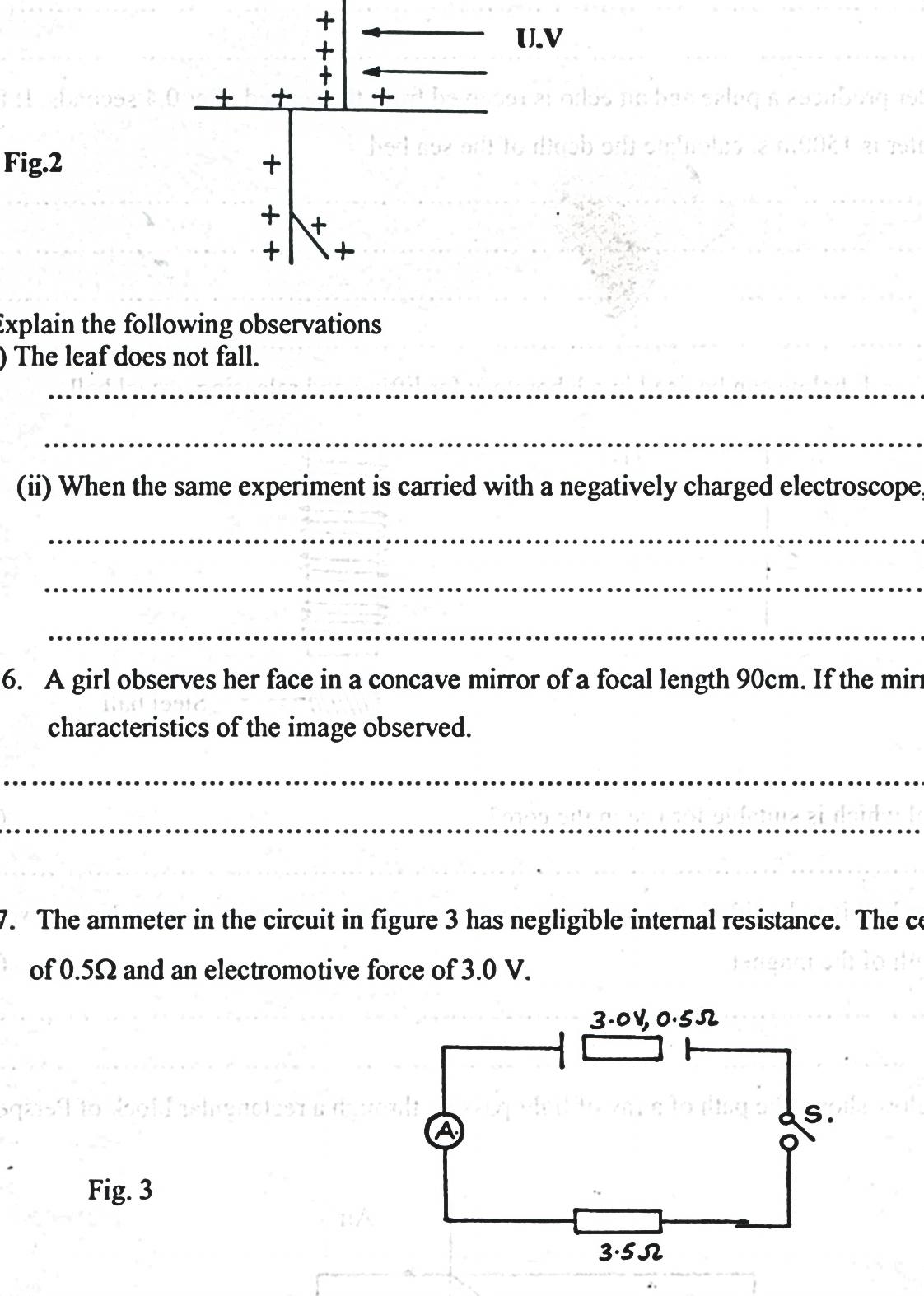 	Explain the following observations:The leaf does not fall.										(1 mark)_________________________________________________________________________________________________________________________________________________________________________________________________________________________________________________________When the same experiment is carried with a negatively charged electroscope, the leaf falls.	(1 mark)	_________________________________________________________________________________________________________________________________________________________________________________________________________________________________________________________A girl observes her face in a concave mirror of a focal length 90cm. If the mirror is 70cm away, state two characteristics of the image observed.							(2 marks)_________________________________________________________________________________________________________________________________________________________________________________________________________________________________________________________The ammeter in the circuit in figure 3 has negligible internal resistance. The cell has an internal resistance of 0.5Ω and an electromotive force of 3.0V.			 Figure 3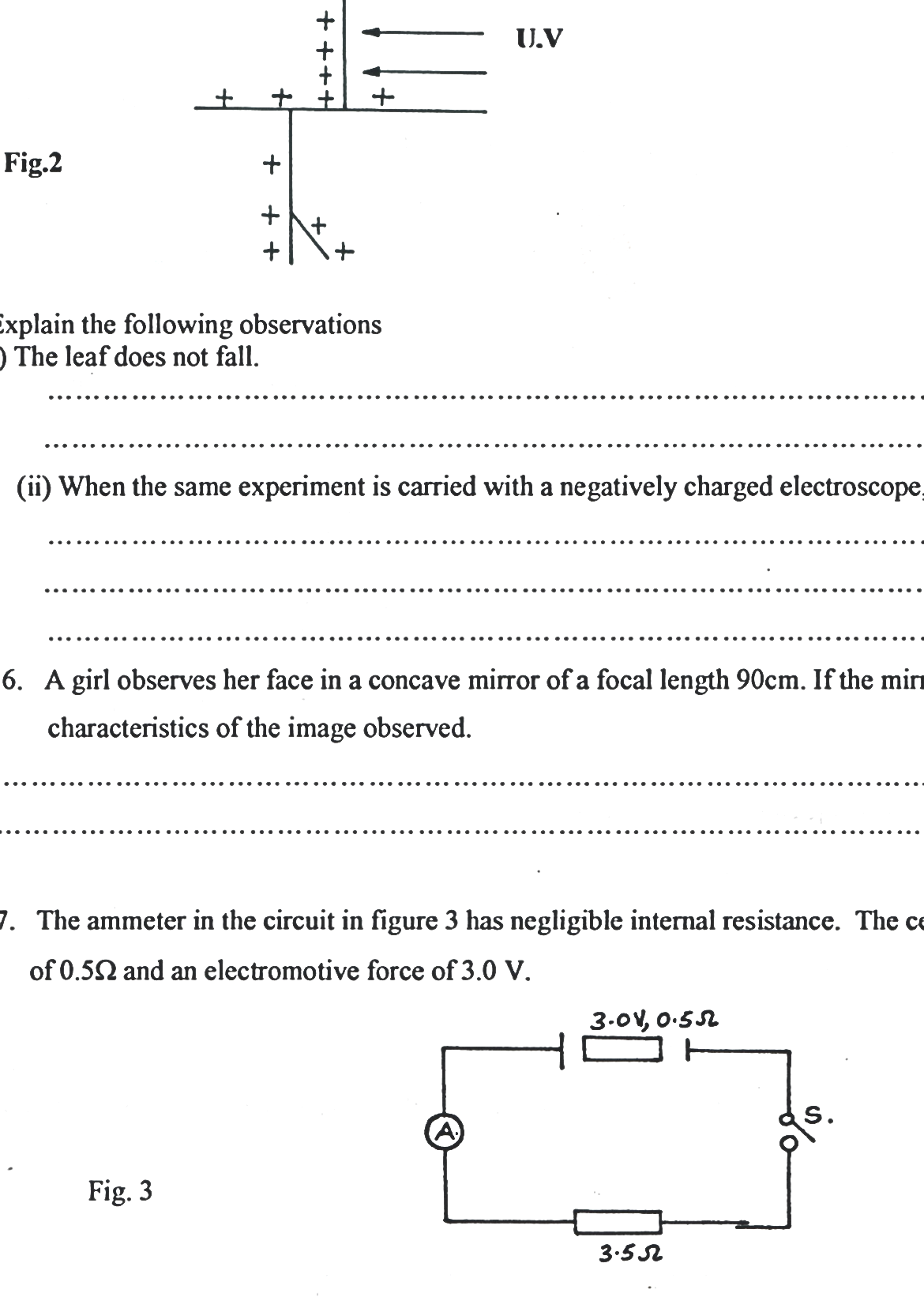 	Determine the value of current the ammeter registers when switch S is closed.			(2 marks)An electric heater is rated 3 kW. Find the electrical energy in kWh(kilo watt- hours) consumed by the heater when used on a 240V supply for 180 minutes. 					(2 marks)An echo sounder produces a pulse and an echo is received from the seabed after 0.4 seconds. If the speed of sound in water is 1500m/s. Calculate the depth of the sea bed.			(2 marks)The set up in figure 4 below can be used in a laboratory for lifting and releasing a steel ball.		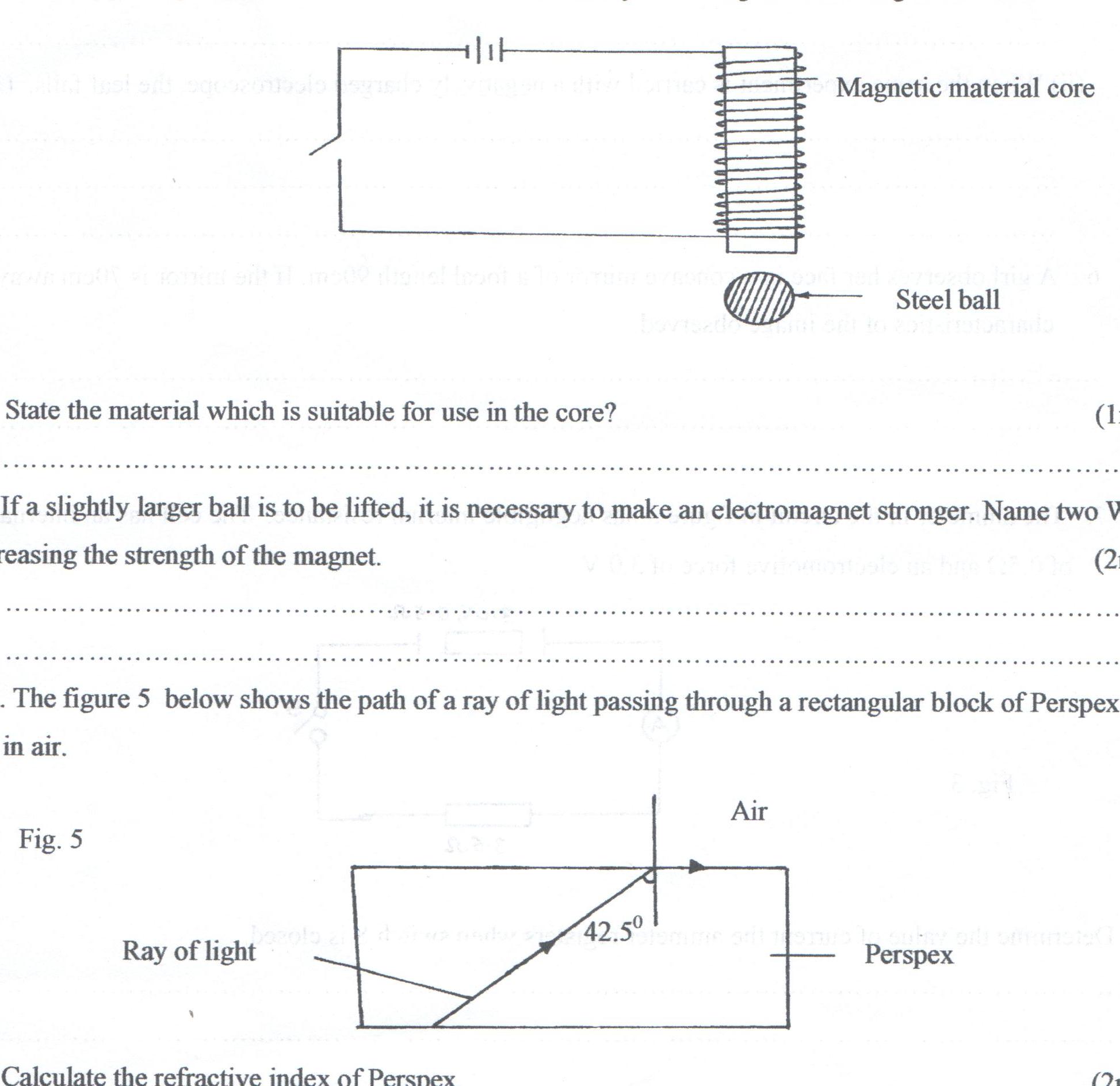 i) 	State the material which is suitable for use in the core.						(1 mark)	___________________________________________________________________________________If a slightly larger ball is to be lifted, it is necessary to make an electromagnet stronger. 	Name two ways of increasing the strength of the magnet.					(2 marks)_________________________________________________________________________________________________________________________________________________________________________________________________________________________________________________________The figure 5 below shows the path of a ray of light passing through a rectangular block of Perspex placed in air.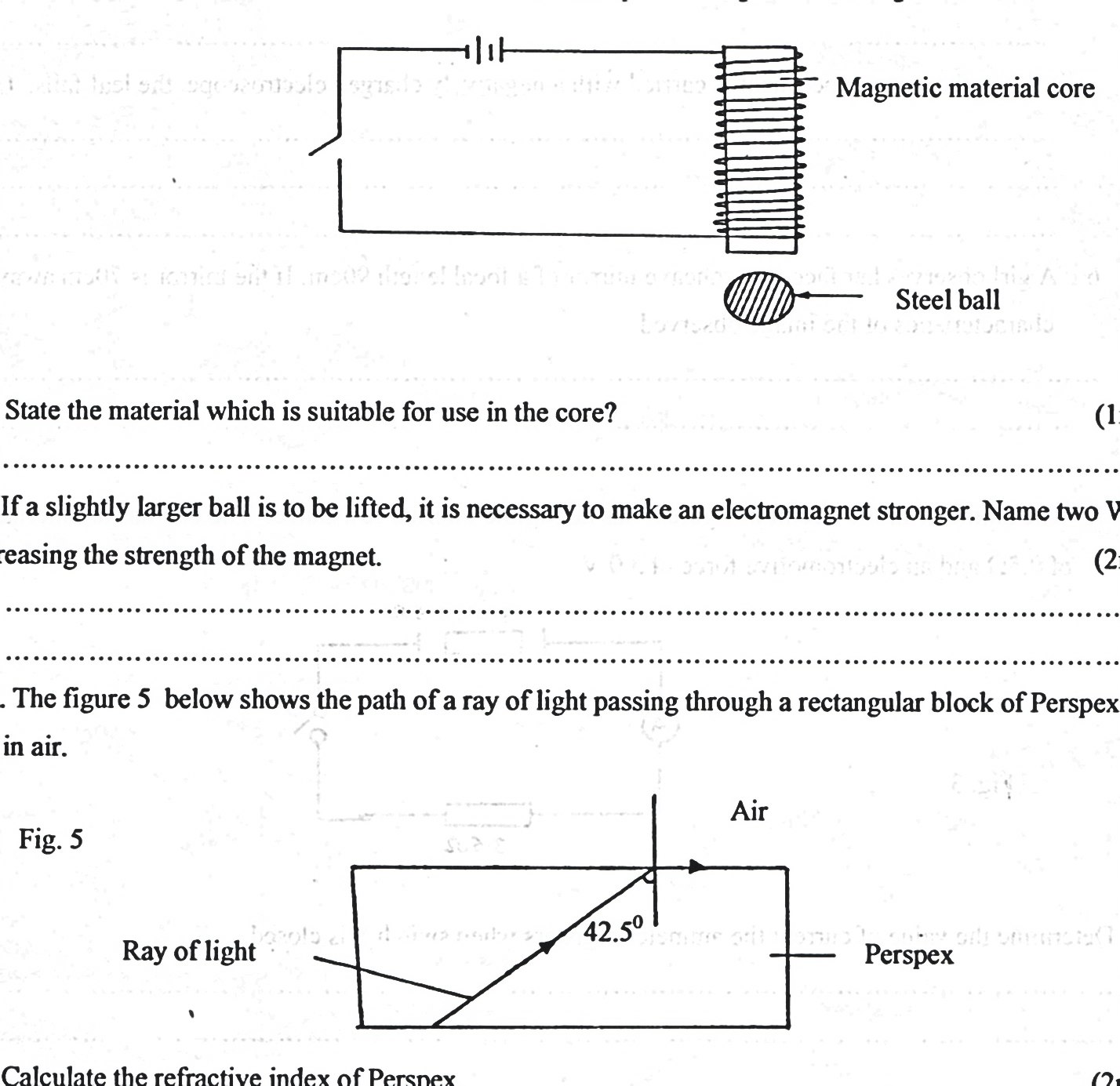 	Calculate the refractive index of Perspex.							(2 marks)The sketch shown below is a displacement-time graph of a wave traveling at 320ms-1	Find the wavelength of the wave.								(2 marks)SECTION B (55 MARKS)Answer ALL the questionsa) 	The mains electricity is transmitted through high tension voltage (H.T). 	State one danger of this transmission.							(1 mark) ______________________________________________________________________________________________________________________________________________________________________	b) 	The figure shows a section of a domestic wiring.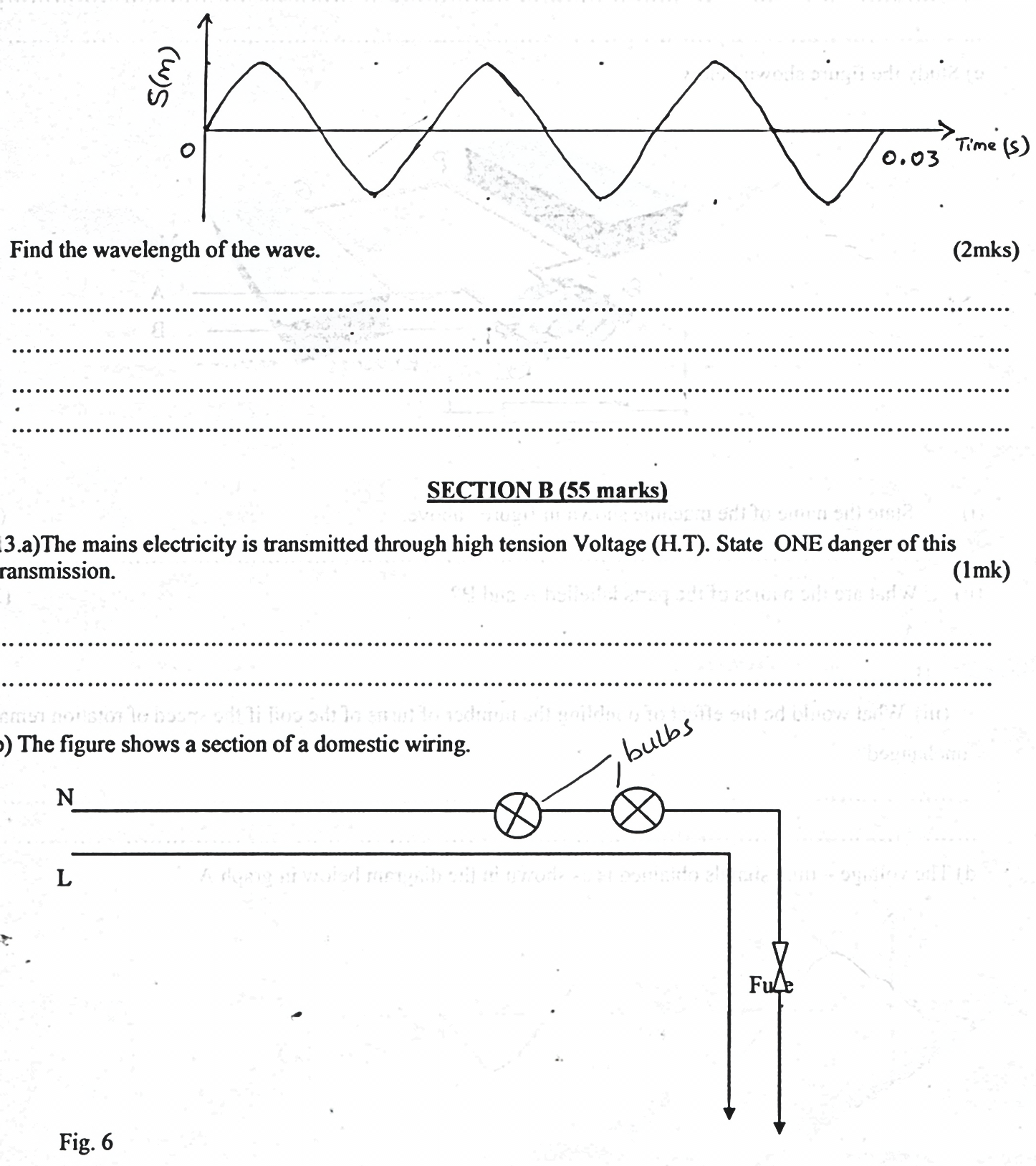 	i) 	Identify two serious mistakes in the circuit.							(2 marks)	_________________________________________________________________________________________________________________________________________________________________________________________________________________________________________________________	ii) 	Explain why the circuits in domestic wiring should be connected in parallel with the main supply.														(2 marks)_________________________________________________________________________________________________________________________________________________________________________________________________________________________________________________________	c) 	Study the figure shown below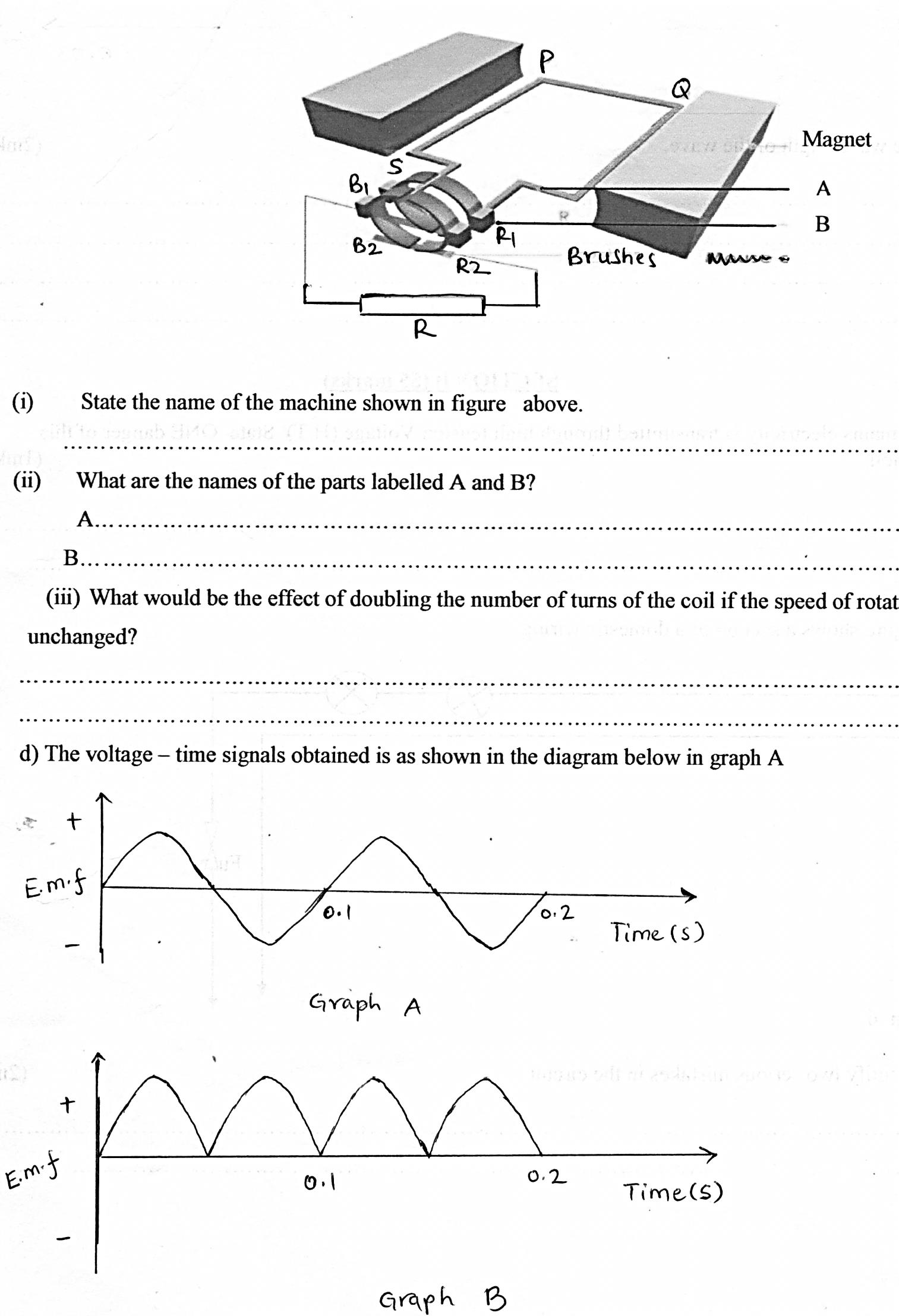 	i) 	State the name of the machine shown in figure above.					(1 mark)	___________________________________________________________________________________	ii) 	What are the names of the parts labelled A and B?						(2 marks)		A		___________________________________________________________________________		B		___________________________________________________________________________What would be the effect of doubling the number of turns of the coil if the speed of rotation remained unchanged?										(1 mark)______________________________________________________________________________________________________________________________________________________________________	d) 	The voltage-time signals obtained is as shown in the diagram below in graph A	i) 	Find the frequency of the alternating E.m.f shown by graph A.				(2 marks)	ii) 	What alterations have been made to the machine in c) above to produce the emf represented 		by graph B?											(1 mark)The figure below shows the features of an X- ray tube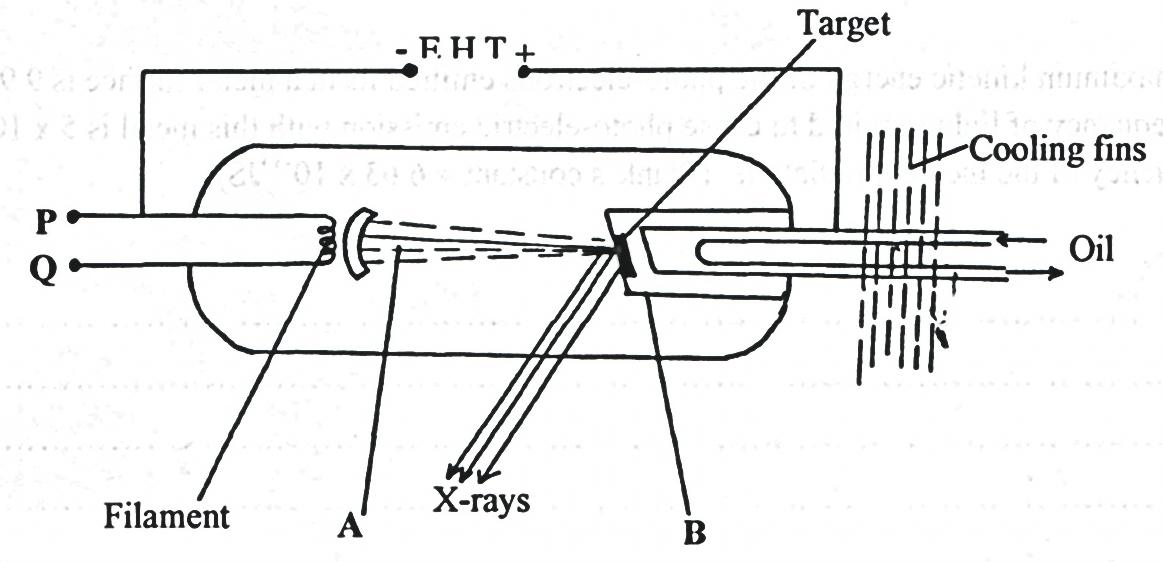 a) 	Name the parts labelled A and B.								(1 mark)	A		___________________________________________________________________________	B		___________________________________________________________________________b)	Explain how a change in the potential across PQ changes the intensity of the X-rays produced 	in the tube.											(2 marks)____________________________________________________________________________________________________________________________________________________________________________________________________________________________________________________________________________________________________________________________________________c) 	What property of lead makes it suitable for use as shielding material?			(1 mark)______________________________________________________________________________________________________________________________________________________________________ 	In an X-ray tube operating at 100kV, the tube current is 20mA. Determine the number of electrons hitting the target every second.							(2 marks)		(Charge of an electron = 1.6  1019C)The figure below shows a cell. Use it to answer questions that follow: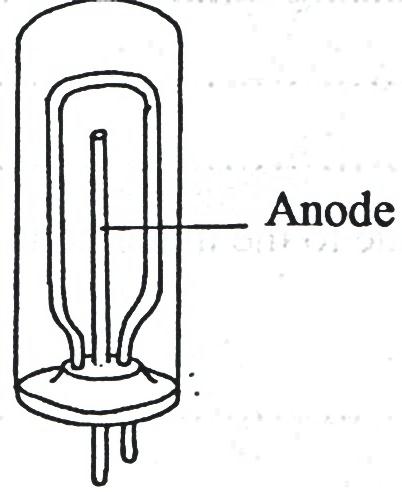 Name the type of cell.										(1 mark)___________________________________________________________________________________ii) 	Label the cathode.										(1 mark)iii)	The maximum kinetic energy of the photo-electrons emitted from a metal surface is 	9.95 x 10-20J. If the threshold frequency of light required to cause photo-electric emission 	with this metal is 5 x 1014 Hz. Calculate the frequency of the incident radiation.	(Plank’s constant = 6.63 x 10-34 JS) 								(3 marks)a) 	i) 	Explain why carbon -14 () is radioactive while carbon  is not.			(1 mark)_________________________________________________________________________________________________________________________________________________________________________________________________________________________________________________________		ii)	A radioactive isotope showed a count rate of 82 counts per second initially. After a time of 210 		seconds, the count rate dropped by 19 counts per second. The average background count 			remained constant at 10 counts per second. What is the half-life of the material?	(2 marks)	b)	The figure below shows features of a diffusion cloud chamber used for detecting radiations from a 	radioactive source.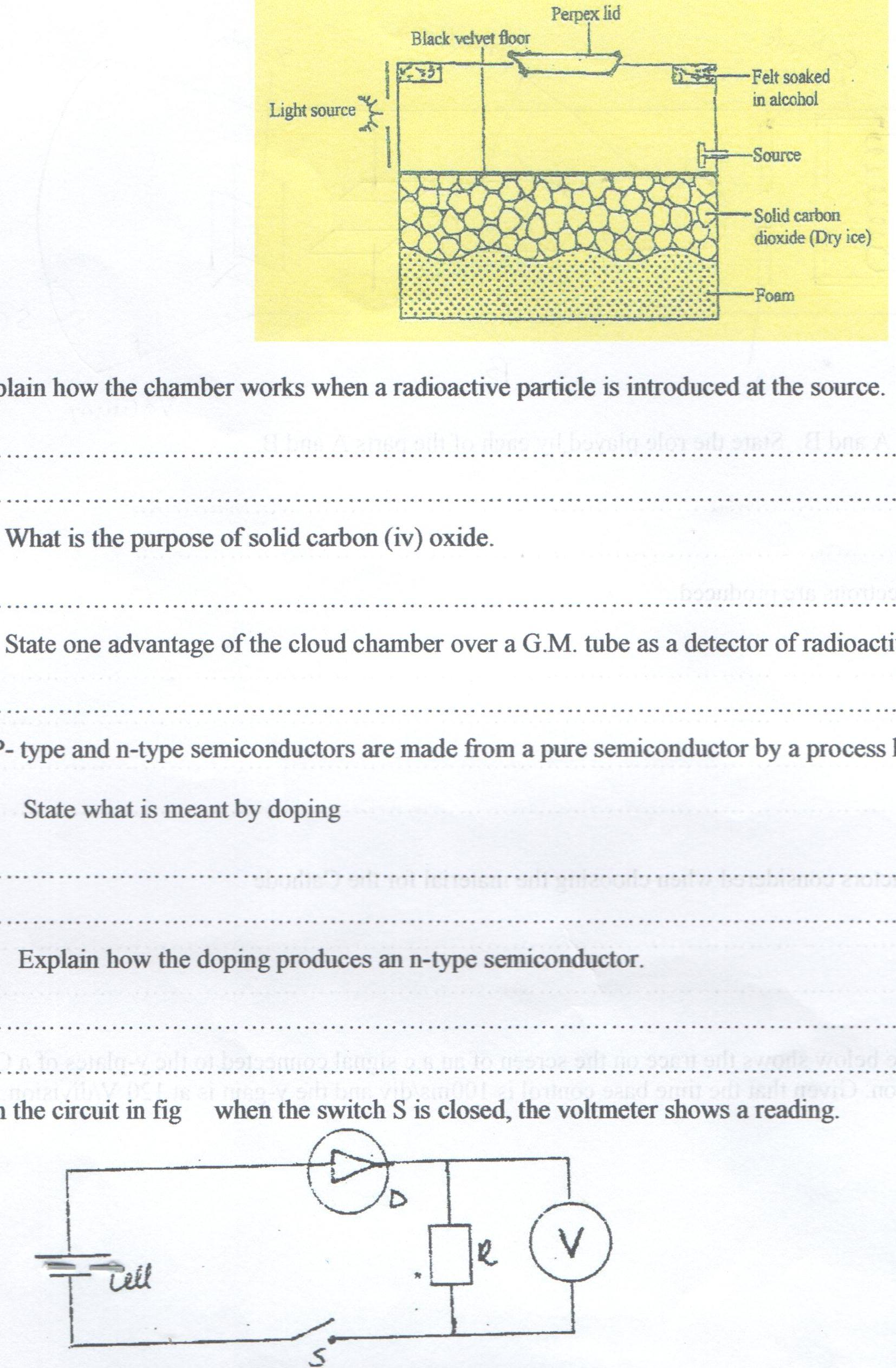 	Explain how the chamber works when a radioactive particle is introduced at the source.	(2 marks)	____________________________________________________________________________________________________________________________________________________________________________________________________________________________________________________________________________________________________________________________________c) 	i)	What is the purpose of solid carbon (IV) oxide.						(1 mark)	__________________________________________________________________________________________________________________________________________________________________	ii) 	State one advantage of the cloud chamber over a G.M  tube as a detector of radioactive 	radiations.											(1 mark)	__________________________________________________________________________________________________________________________________________________________________d) 	P-type and n-type semiconductors are made from a pure semiconductor by a process known as “doping”. i) 	State what is meant by doping.								(1 mark)	__________________________________________________________________________________________________________________________________________________________________ii) 	Explain how the doping produces an n-type semi-conductor.				(2 marks)	___________________________________________________________________________________________________________________________________________________________________________________________________________________________________________________e) 	In the circuit in the figure below, when the switch S is closed, the voltmeter shows a reading.	When the cell terminals are reversed and the switch is closed, the voltmeter reading is zero. Explain these observations.										(2 marks)	___________________________________________________________________________________________________________________________________________________________________________________________________________________________________________________a) 	The figure below shows the features of a cathode ray oscilloscope;-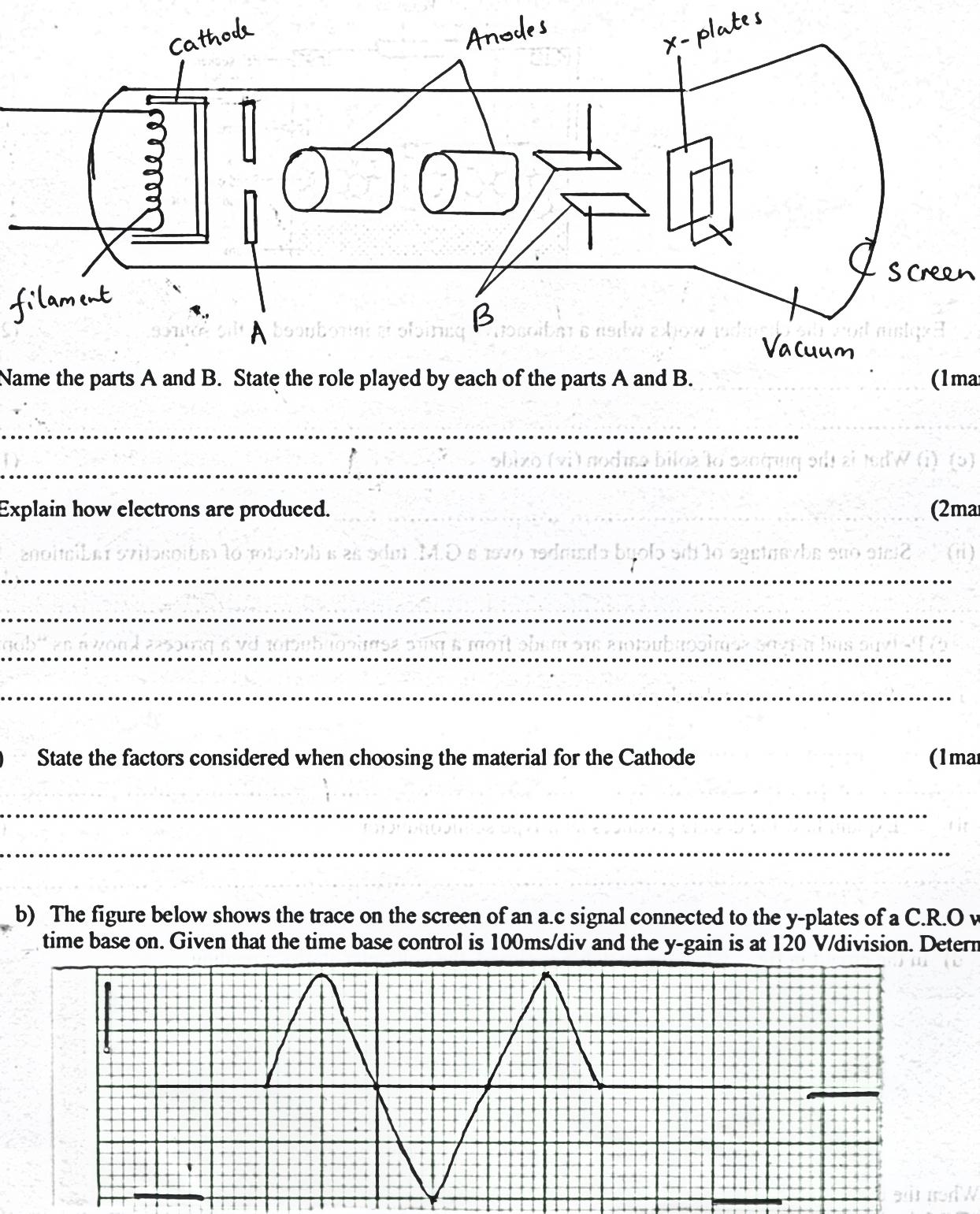 Name the parts A and B. State the role played by each of the parts A and B.		(2 marks)A		___________________________________________________________________________		___________________________________________________________________________	B		___________________________________________________________________________			___________________________________________________________________________ii)	Explain how electrons are produced. 								(2 marks)_________________________________________________________________________________________________________________________________________________________________________________________________________________________________________________________iii) State one  factor considered when choosing the material for the cathode. 			(1 mark)_________________________________________________________________________________________________________________________________________________________________________________________________________________________________________________________	b) 	The figure below shows the trace on the screen of an a.c signal connected to the y-plates 		of a C.R.O with time base on. Given that the time base control is 100ms/div and the y-gain 		is at 120V/division.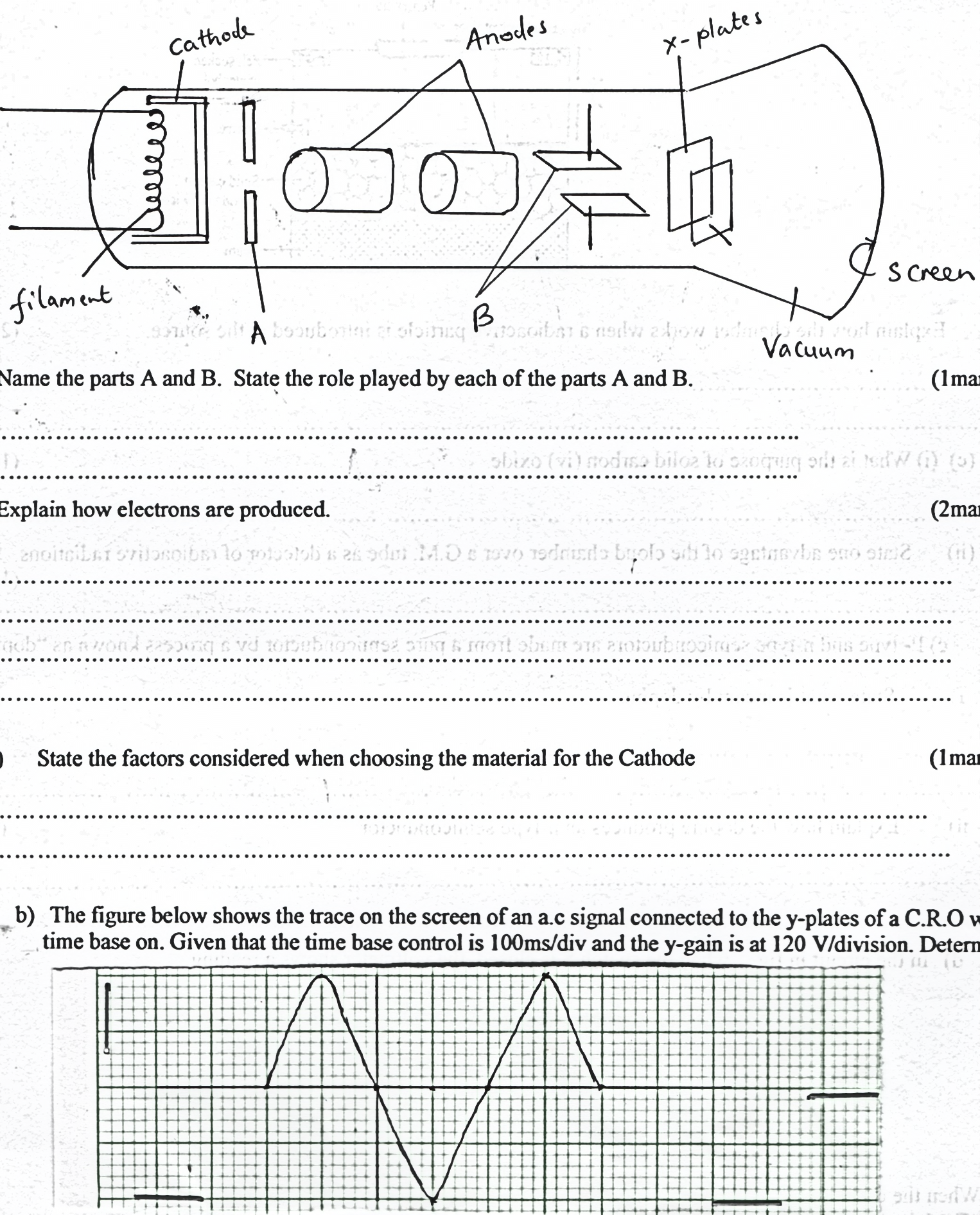 	Determine:	i) 	The frequency of the a.c signal.								(2 marks)	ii) The peak voltage of the input signal.			 					(2 marks)a) The figure below shows straight wave fronts incident on convex reflector. 	Complete the diagram to show the reflected wave fronts.					(1 mark)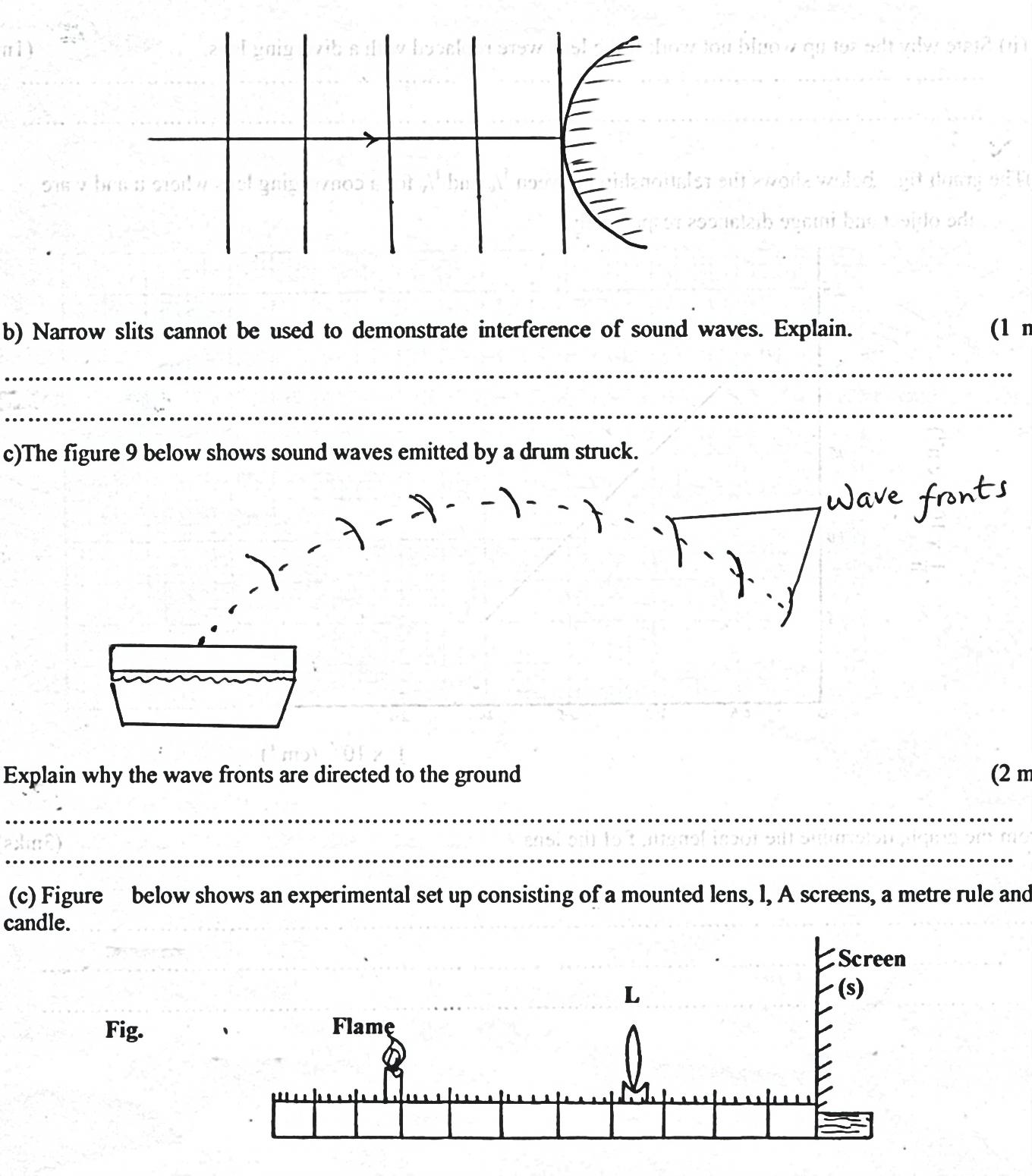 	b)	Narrow slits cannot be used to demonstrate interference of sound waves. Explain.		(1 mark)______________________________________________________________________________________________________________________________________________________________________	c) The figure below shows sound waves emitted by a drum struck.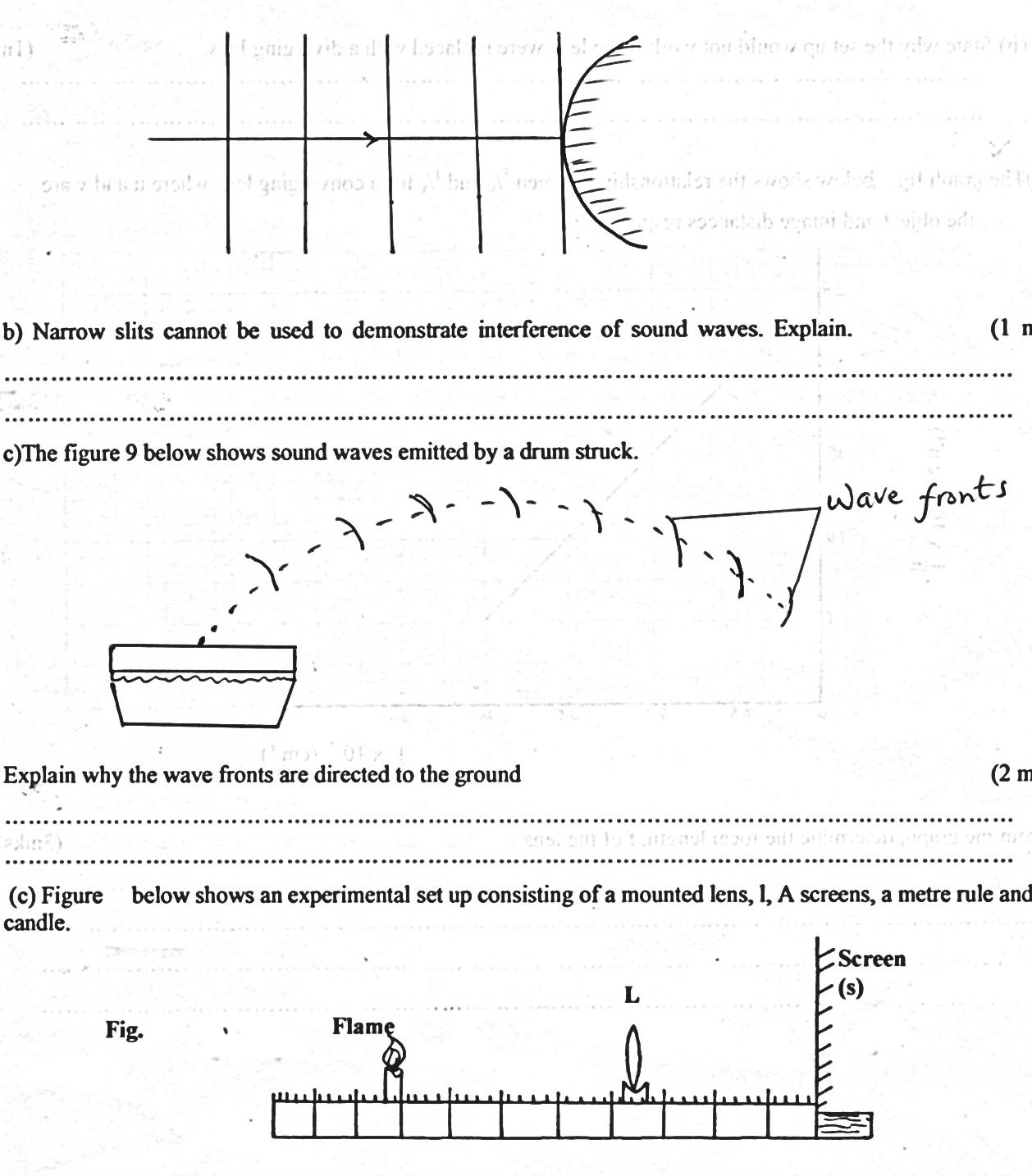 		Explain why the wave fronts are directed to the ground.					(2 marks)_________________________________________________________________________________________________________________________________________________________________________________________________________________________________________________________	d) 	Figure below shows an experimental set up consisting of a mounted lens, I, A screens, 		a metre rule and a candle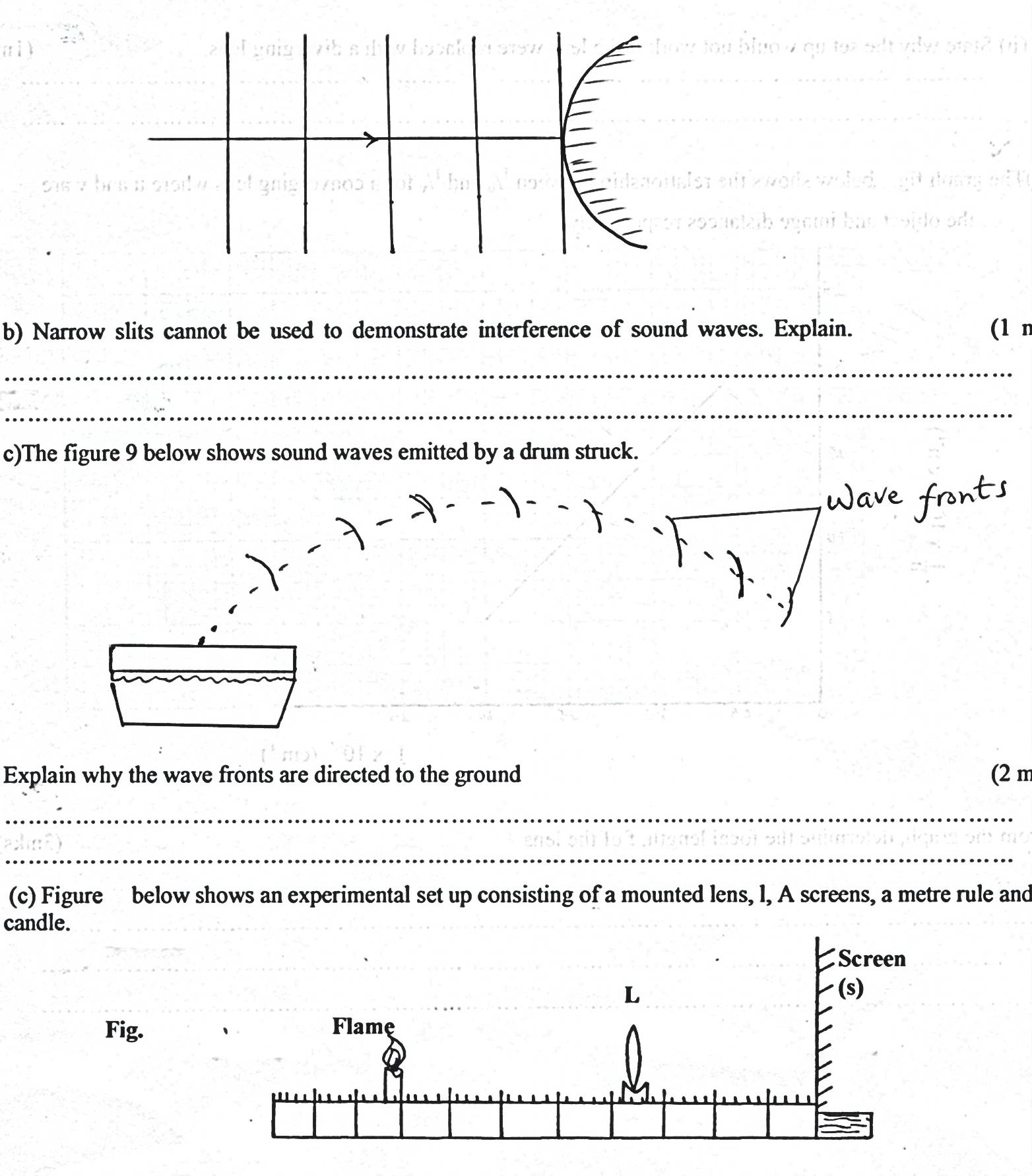 	i)	Describe how the set up may be used to determine the focal length f, of the lens.		(3 marks)_________________________________________________________________________________________________________________________________________________________________________________________________________________________________________________________	ii) 	State why the set up would not work if the lens were replaced with a diverging lens.	(1 mark)______________________________________________________________________________________________________________________________________________________________________	e) 	The graph figure below shows the relationship between  and  for a converging lens where u and v 	are the object and image distances respectively.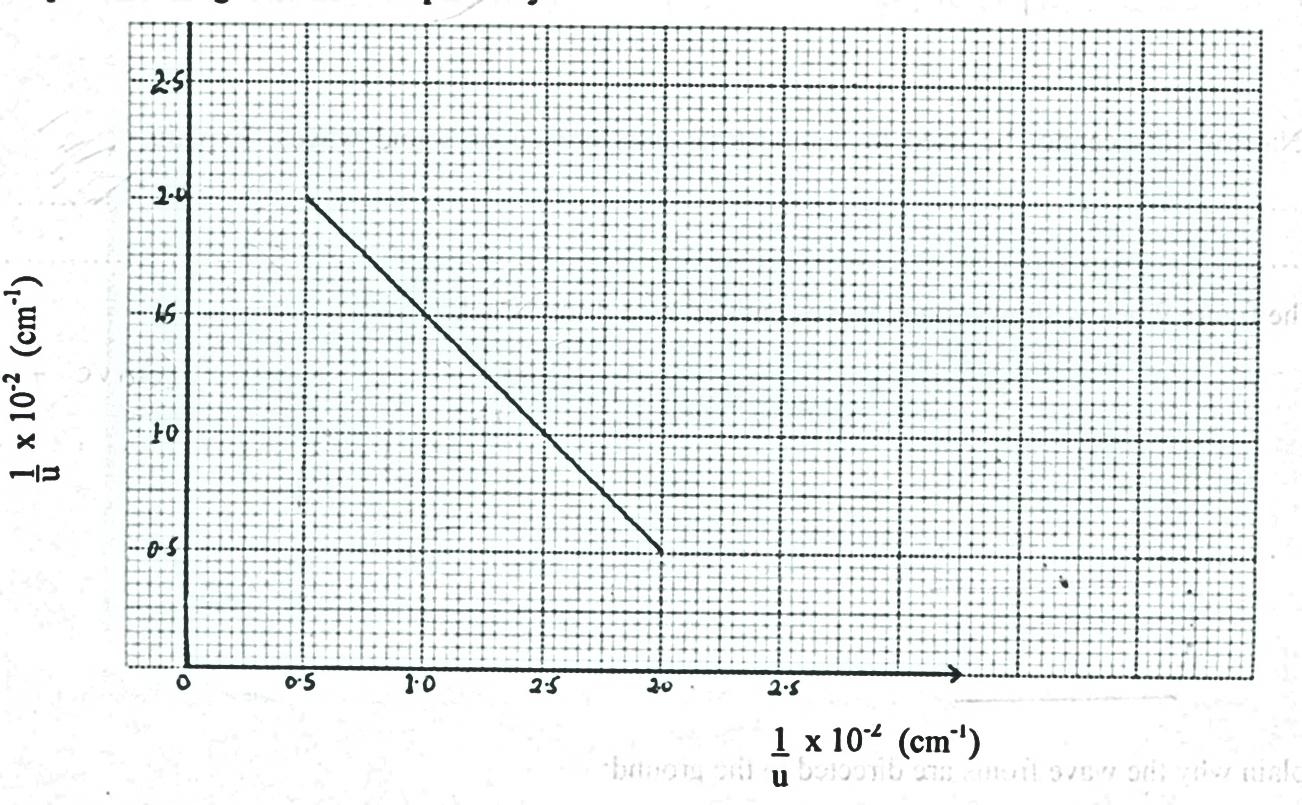 			From the graph, determine the focal length, f of the lens and its power			(3 marks)SECTION QUESTIONMAXIMUM SCORESTUDENTS SCOREA1-1225B1312B1411B1513B1608B1711BTOTAL80ABCDEF